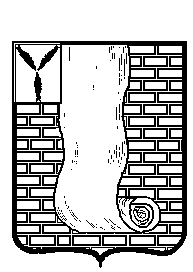 САРАТОВСКАЯ ОБЛАСТЬКРАСНОАРМЕЙСКОЕ РАЙОННОЕ СОБРАНИЕ                                                     РЕШЕНИЕ               от21.10.2019№63от21.10.2019№63О внесении изменений и дополнений                                                 в  Положение о бюджетном процессе Красноармейского муниципального района          В соответствии со статьей  217 Бюджетного кодекса Российской Федерации, Уставом Красноармейского муниципального района Красноармейское районное Собрание РЕШИЛО:1. Внести  в Положение о бюджетном процессе Красноармейского муниципального района, утвержденное решением Красноармейского районного Собрания от 15.11.2013 года № 94 (с дополнениями и изменениями от 31.07.2015  № 48, 30.10.2015. № 81, 06.12.2016 №36, 12.10.2017 №71, 26.03.2018 №14) следующие дополнения: раздел 2. дополнить частью 2.9.1. следующего содержания: « 2.9.1. Основания для внесения изменений в бюджетную роспись бюджета Красноармейского муниципального района без внесений изменений в решение Красноармейского районного Собрания о бюджете района в соответствии с решением руководителя финансового органа администрации Красноармейского муниципального района.»В соответствии с решением руководителя финансового органа администрации Красноармейского муниципального района может осуществляться внесение изменений в сводную бюджетную роспись бюджета Красноармейского муниципального района в случаях установленных Бюджетным кодексом Российской Федерации и (или) по следующему дополнительному основанию:1) перераспределение бюджетных ассигнований между разделами, подразделами, целевыми статьями, группами (группами и подгруппами) видов расходов классификаций расходов бюджетов в пределах общего объема бюджетных ассигнований, предусмотренных местным бюджетом для финансирования мероприятий муниципальной программы;2) перераспределение бюджетных ассигнований между главными распорядителями бюджетных средств, разделами, подразделами,  целевыми статьями, группами (группами и подгруппами) видов расходов классификации расходов бюджетов в пределах общего объема бюджетных ассигнований, предусмотренных местным бюджетом для финансирования мероприятий муниципальной программы; 3) перераспределение бюджетных ассигнований между разделами,  подразделами,  целевыми статьями (муниципальными программами Красноармейского муниципального района), группами (группами и подгруппами) видов расходов классификации расходов бюджетов в связи с принятием администрацией Красноармейского муниципального района решений о внесении изменений в утвержденные муниципальные программы Красноармейского муниципального района в пределах общего объема бюджетных ассигнований, предусмотренных местным бюджетом в текущем финансовом году на реализацию мероприятий в рамках каждой муниципальной программы Красноармейского муниципального района;4) перераспределение бюджетных ассигнований между главными распорядителями бюджетных средств, разделами, подразделами,  целевыми статьями (муниципальными программами Красноармейского муниципального района), группами (группами и подгруппами) видов расходов классификации расходов бюджетов в связи с принятием администрацией Красноармейского муниципального района решений о внесении изменений в утвержденные муниципальные программы Красноармейского муниципального района в пределах общего объема бюджетных ассигнований, предусмотренных местным бюджетом в текущем финансовом году на реализацию мероприятий в рамках каждой муниципальной программы Красноармейского муниципального района:    2.Опубликовать  настоящее   решение  путем   размещения  на  официальном сайте администрации   Красноармейского   муниципального  района   в    информационно - телекоммуникационной сети «Интернет».Глава Красноармейскогомуниципального района                                                                  А.В.ПетаевПредседатель Красноармейского районного Собрания                                                                     Л.В. Герасимова                                                      О внесении изменений и дополнений                                                 в  Положение о бюджетном процессе Красноармейского муниципального района          В соответствии со статьей  217 Бюджетного кодекса Российской Федерации, Уставом Красноармейского муниципального района Красноармейское районное Собрание РЕШИЛО:1. Внести  в Положение о бюджетном процессе Красноармейского муниципального района, утвержденное решением Красноармейского районного Собрания от 15.11.2013 года № 94 (с дополнениями и изменениями от 31.07.2015  № 48, 30.10.2015. № 81, 06.12.2016 №36, 12.10.2017 №71, 26.03.2018 №14) следующие дополнения: раздел 2. дополнить частью 2.9.1. следующего содержания: « 2.9.1. Основания для внесения изменений в бюджетную роспись бюджета Красноармейского муниципального района без внесений изменений в решение Красноармейского районного Собрания о бюджете района в соответствии с решением руководителя финансового органа администрации Красноармейского муниципального района.»В соответствии с решением руководителя финансового органа администрации Красноармейского муниципального района может осуществляться внесение изменений в сводную бюджетную роспись бюджета Красноармейского муниципального района в случаях установленных Бюджетным кодексом Российской Федерации и (или) по следующему дополнительному основанию:1) перераспределение бюджетных ассигнований между разделами, подразделами, целевыми статьями, группами (группами и подгруппами) видов расходов классификаций расходов бюджетов в пределах общего объема бюджетных ассигнований, предусмотренных местным бюджетом для финансирования мероприятий муниципальной программы;2) перераспределение бюджетных ассигнований между главными распорядителями бюджетных средств, разделами, подразделами,  целевыми статьями, группами (группами и подгруппами) видов расходов классификации расходов бюджетов в пределах общего объема бюджетных ассигнований, предусмотренных местным бюджетом для финансирования мероприятий муниципальной программы; 3) перераспределение бюджетных ассигнований между разделами,  подразделами,  целевыми статьями (муниципальными программами Красноармейского муниципального района), группами (группами и подгруппами) видов расходов классификации расходов бюджетов в связи с принятием администрацией Красноармейского муниципального района решений о внесении изменений в утвержденные муниципальные программы Красноармейского муниципального района в пределах общего объема бюджетных ассигнований, предусмотренных местным бюджетом в текущем финансовом году на реализацию мероприятий в рамках каждой муниципальной программы Красноармейского муниципального района;4) перераспределение бюджетных ассигнований между главными распорядителями бюджетных средств, разделами, подразделами,  целевыми статьями (муниципальными программами Красноармейского муниципального района), группами (группами и подгруппами) видов расходов классификации расходов бюджетов в связи с принятием администрацией Красноармейского муниципального района решений о внесении изменений в утвержденные муниципальные программы Красноармейского муниципального района в пределах общего объема бюджетных ассигнований, предусмотренных местным бюджетом в текущем финансовом году на реализацию мероприятий в рамках каждой муниципальной программы Красноармейского муниципального района:    2.Опубликовать  настоящее   решение  путем   размещения  на  официальном сайте администрации   Красноармейского   муниципального  района   в    информационно - телекоммуникационной сети «Интернет».Глава Красноармейскогомуниципального района                                                                  А.В.ПетаевПредседатель Красноармейского районного Собрания                                                                     Л.В. Герасимова                                                      О внесении изменений и дополнений                                                 в  Положение о бюджетном процессе Красноармейского муниципального района          В соответствии со статьей  217 Бюджетного кодекса Российской Федерации, Уставом Красноармейского муниципального района Красноармейское районное Собрание РЕШИЛО:1. Внести  в Положение о бюджетном процессе Красноармейского муниципального района, утвержденное решением Красноармейского районного Собрания от 15.11.2013 года № 94 (с дополнениями и изменениями от 31.07.2015  № 48, 30.10.2015. № 81, 06.12.2016 №36, 12.10.2017 №71, 26.03.2018 №14) следующие дополнения: раздел 2. дополнить частью 2.9.1. следующего содержания: « 2.9.1. Основания для внесения изменений в бюджетную роспись бюджета Красноармейского муниципального района без внесений изменений в решение Красноармейского районного Собрания о бюджете района в соответствии с решением руководителя финансового органа администрации Красноармейского муниципального района.»В соответствии с решением руководителя финансового органа администрации Красноармейского муниципального района может осуществляться внесение изменений в сводную бюджетную роспись бюджета Красноармейского муниципального района в случаях установленных Бюджетным кодексом Российской Федерации и (или) по следующему дополнительному основанию:1) перераспределение бюджетных ассигнований между разделами, подразделами, целевыми статьями, группами (группами и подгруппами) видов расходов классификаций расходов бюджетов в пределах общего объема бюджетных ассигнований, предусмотренных местным бюджетом для финансирования мероприятий муниципальной программы;2) перераспределение бюджетных ассигнований между главными распорядителями бюджетных средств, разделами, подразделами,  целевыми статьями, группами (группами и подгруппами) видов расходов классификации расходов бюджетов в пределах общего объема бюджетных ассигнований, предусмотренных местным бюджетом для финансирования мероприятий муниципальной программы; 3) перераспределение бюджетных ассигнований между разделами,  подразделами,  целевыми статьями (муниципальными программами Красноармейского муниципального района), группами (группами и подгруппами) видов расходов классификации расходов бюджетов в связи с принятием администрацией Красноармейского муниципального района решений о внесении изменений в утвержденные муниципальные программы Красноармейского муниципального района в пределах общего объема бюджетных ассигнований, предусмотренных местным бюджетом в текущем финансовом году на реализацию мероприятий в рамках каждой муниципальной программы Красноармейского муниципального района;4) перераспределение бюджетных ассигнований между главными распорядителями бюджетных средств, разделами, подразделами,  целевыми статьями (муниципальными программами Красноармейского муниципального района), группами (группами и подгруппами) видов расходов классификации расходов бюджетов в связи с принятием администрацией Красноармейского муниципального района решений о внесении изменений в утвержденные муниципальные программы Красноармейского муниципального района в пределах общего объема бюджетных ассигнований, предусмотренных местным бюджетом в текущем финансовом году на реализацию мероприятий в рамках каждой муниципальной программы Красноармейского муниципального района:    2.Опубликовать  настоящее   решение  путем   размещения  на  официальном сайте администрации   Красноармейского   муниципального  района   в    информационно - телекоммуникационной сети «Интернет».Глава Красноармейскогомуниципального района                                                                  А.В.ПетаевПредседатель Красноармейского районного Собрания                                                                     Л.В. Герасимова                                                      О внесении изменений и дополнений                                                 в  Положение о бюджетном процессе Красноармейского муниципального района          В соответствии со статьей  217 Бюджетного кодекса Российской Федерации, Уставом Красноармейского муниципального района Красноармейское районное Собрание РЕШИЛО:1. Внести  в Положение о бюджетном процессе Красноармейского муниципального района, утвержденное решением Красноармейского районного Собрания от 15.11.2013 года № 94 (с дополнениями и изменениями от 31.07.2015  № 48, 30.10.2015. № 81, 06.12.2016 №36, 12.10.2017 №71, 26.03.2018 №14) следующие дополнения: раздел 2. дополнить частью 2.9.1. следующего содержания: « 2.9.1. Основания для внесения изменений в бюджетную роспись бюджета Красноармейского муниципального района без внесений изменений в решение Красноармейского районного Собрания о бюджете района в соответствии с решением руководителя финансового органа администрации Красноармейского муниципального района.»В соответствии с решением руководителя финансового органа администрации Красноармейского муниципального района может осуществляться внесение изменений в сводную бюджетную роспись бюджета Красноармейского муниципального района в случаях установленных Бюджетным кодексом Российской Федерации и (или) по следующему дополнительному основанию:1) перераспределение бюджетных ассигнований между разделами, подразделами, целевыми статьями, группами (группами и подгруппами) видов расходов классификаций расходов бюджетов в пределах общего объема бюджетных ассигнований, предусмотренных местным бюджетом для финансирования мероприятий муниципальной программы;2) перераспределение бюджетных ассигнований между главными распорядителями бюджетных средств, разделами, подразделами,  целевыми статьями, группами (группами и подгруппами) видов расходов классификации расходов бюджетов в пределах общего объема бюджетных ассигнований, предусмотренных местным бюджетом для финансирования мероприятий муниципальной программы; 3) перераспределение бюджетных ассигнований между разделами,  подразделами,  целевыми статьями (муниципальными программами Красноармейского муниципального района), группами (группами и подгруппами) видов расходов классификации расходов бюджетов в связи с принятием администрацией Красноармейского муниципального района решений о внесении изменений в утвержденные муниципальные программы Красноармейского муниципального района в пределах общего объема бюджетных ассигнований, предусмотренных местным бюджетом в текущем финансовом году на реализацию мероприятий в рамках каждой муниципальной программы Красноармейского муниципального района;4) перераспределение бюджетных ассигнований между главными распорядителями бюджетных средств, разделами, подразделами,  целевыми статьями (муниципальными программами Красноармейского муниципального района), группами (группами и подгруппами) видов расходов классификации расходов бюджетов в связи с принятием администрацией Красноармейского муниципального района решений о внесении изменений в утвержденные муниципальные программы Красноармейского муниципального района в пределах общего объема бюджетных ассигнований, предусмотренных местным бюджетом в текущем финансовом году на реализацию мероприятий в рамках каждой муниципальной программы Красноармейского муниципального района:    2.Опубликовать  настоящее   решение  путем   размещения  на  официальном сайте администрации   Красноармейского   муниципального  района   в    информационно - телекоммуникационной сети «Интернет».Глава Красноармейскогомуниципального района                                                                  А.В.ПетаевПредседатель Красноармейского районного Собрания                                                                     Л.В. Герасимова                                                      О внесении изменений и дополнений                                                 в  Положение о бюджетном процессе Красноармейского муниципального района          В соответствии со статьей  217 Бюджетного кодекса Российской Федерации, Уставом Красноармейского муниципального района Красноармейское районное Собрание РЕШИЛО:1. Внести  в Положение о бюджетном процессе Красноармейского муниципального района, утвержденное решением Красноармейского районного Собрания от 15.11.2013 года № 94 (с дополнениями и изменениями от 31.07.2015  № 48, 30.10.2015. № 81, 06.12.2016 №36, 12.10.2017 №71, 26.03.2018 №14) следующие дополнения: раздел 2. дополнить частью 2.9.1. следующего содержания: « 2.9.1. Основания для внесения изменений в бюджетную роспись бюджета Красноармейского муниципального района без внесений изменений в решение Красноармейского районного Собрания о бюджете района в соответствии с решением руководителя финансового органа администрации Красноармейского муниципального района.»В соответствии с решением руководителя финансового органа администрации Красноармейского муниципального района может осуществляться внесение изменений в сводную бюджетную роспись бюджета Красноармейского муниципального района в случаях установленных Бюджетным кодексом Российской Федерации и (или) по следующему дополнительному основанию:1) перераспределение бюджетных ассигнований между разделами, подразделами, целевыми статьями, группами (группами и подгруппами) видов расходов классификаций расходов бюджетов в пределах общего объема бюджетных ассигнований, предусмотренных местным бюджетом для финансирования мероприятий муниципальной программы;2) перераспределение бюджетных ассигнований между главными распорядителями бюджетных средств, разделами, подразделами,  целевыми статьями, группами (группами и подгруппами) видов расходов классификации расходов бюджетов в пределах общего объема бюджетных ассигнований, предусмотренных местным бюджетом для финансирования мероприятий муниципальной программы; 3) перераспределение бюджетных ассигнований между разделами,  подразделами,  целевыми статьями (муниципальными программами Красноармейского муниципального района), группами (группами и подгруппами) видов расходов классификации расходов бюджетов в связи с принятием администрацией Красноармейского муниципального района решений о внесении изменений в утвержденные муниципальные программы Красноармейского муниципального района в пределах общего объема бюджетных ассигнований, предусмотренных местным бюджетом в текущем финансовом году на реализацию мероприятий в рамках каждой муниципальной программы Красноармейского муниципального района;4) перераспределение бюджетных ассигнований между главными распорядителями бюджетных средств, разделами, подразделами,  целевыми статьями (муниципальными программами Красноармейского муниципального района), группами (группами и подгруппами) видов расходов классификации расходов бюджетов в связи с принятием администрацией Красноармейского муниципального района решений о внесении изменений в утвержденные муниципальные программы Красноармейского муниципального района в пределах общего объема бюджетных ассигнований, предусмотренных местным бюджетом в текущем финансовом году на реализацию мероприятий в рамках каждой муниципальной программы Красноармейского муниципального района:    2.Опубликовать  настоящее   решение  путем   размещения  на  официальном сайте администрации   Красноармейского   муниципального  района   в    информационно - телекоммуникационной сети «Интернет».Глава Красноармейскогомуниципального района                                                                  А.В.ПетаевПредседатель Красноармейского районного Собрания                                                                     Л.В. Герасимова                                                      О внесении изменений и дополнений                                                 в  Положение о бюджетном процессе Красноармейского муниципального района          В соответствии со статьей  217 Бюджетного кодекса Российской Федерации, Уставом Красноармейского муниципального района Красноармейское районное Собрание РЕШИЛО:1. Внести  в Положение о бюджетном процессе Красноармейского муниципального района, утвержденное решением Красноармейского районного Собрания от 15.11.2013 года № 94 (с дополнениями и изменениями от 31.07.2015  № 48, 30.10.2015. № 81, 06.12.2016 №36, 12.10.2017 №71, 26.03.2018 №14) следующие дополнения: раздел 2. дополнить частью 2.9.1. следующего содержания: « 2.9.1. Основания для внесения изменений в бюджетную роспись бюджета Красноармейского муниципального района без внесений изменений в решение Красноармейского районного Собрания о бюджете района в соответствии с решением руководителя финансового органа администрации Красноармейского муниципального района.»В соответствии с решением руководителя финансового органа администрации Красноармейского муниципального района может осуществляться внесение изменений в сводную бюджетную роспись бюджета Красноармейского муниципального района в случаях установленных Бюджетным кодексом Российской Федерации и (или) по следующему дополнительному основанию:1) перераспределение бюджетных ассигнований между разделами, подразделами, целевыми статьями, группами (группами и подгруппами) видов расходов классификаций расходов бюджетов в пределах общего объема бюджетных ассигнований, предусмотренных местным бюджетом для финансирования мероприятий муниципальной программы;2) перераспределение бюджетных ассигнований между главными распорядителями бюджетных средств, разделами, подразделами,  целевыми статьями, группами (группами и подгруппами) видов расходов классификации расходов бюджетов в пределах общего объема бюджетных ассигнований, предусмотренных местным бюджетом для финансирования мероприятий муниципальной программы; 3) перераспределение бюджетных ассигнований между разделами,  подразделами,  целевыми статьями (муниципальными программами Красноармейского муниципального района), группами (группами и подгруппами) видов расходов классификации расходов бюджетов в связи с принятием администрацией Красноармейского муниципального района решений о внесении изменений в утвержденные муниципальные программы Красноармейского муниципального района в пределах общего объема бюджетных ассигнований, предусмотренных местным бюджетом в текущем финансовом году на реализацию мероприятий в рамках каждой муниципальной программы Красноармейского муниципального района;4) перераспределение бюджетных ассигнований между главными распорядителями бюджетных средств, разделами, подразделами,  целевыми статьями (муниципальными программами Красноармейского муниципального района), группами (группами и подгруппами) видов расходов классификации расходов бюджетов в связи с принятием администрацией Красноармейского муниципального района решений о внесении изменений в утвержденные муниципальные программы Красноармейского муниципального района в пределах общего объема бюджетных ассигнований, предусмотренных местным бюджетом в текущем финансовом году на реализацию мероприятий в рамках каждой муниципальной программы Красноармейского муниципального района:    2.Опубликовать  настоящее   решение  путем   размещения  на  официальном сайте администрации   Красноармейского   муниципального  района   в    информационно - телекоммуникационной сети «Интернет».Глава Красноармейскогомуниципального района                                                                  А.В.ПетаевПредседатель Красноармейского районного Собрания                                                                     Л.В. Герасимова                                                      